ContentsForeword	41	Scope	62	References	63	Definitions of terms, symbols and abbreviations	63.1	Terms	63.2	Symbols	63.3	Abbreviations	74	Void	75	Key issues	75.1	Key issue #1: Security Aspects of Busy Indication	75.1.1	Key issue details	75.1.2	Threats	75.1.3	Potential security requirements	75.2	Key issue #2: UE and Paging Server Communication	85.2.1	Key issue details	85.2.2	Threats	85.2.3	Potential security requirements	85.3	Key issue #3: Security aspects of exposing 'paging cause’.	85.3.1	Key issue details	85.3.2	Threats	85.3.3	Potential security requirements	86	Solutions	96.1	Solution #1: Security Solution for Busy Indication using NAS signaling	96.1.1	Introduction	96.1.2	Solution details	96.1.3	System impact	106.1.4	Evaluation	107	Conclusions	107.1	Key issue #1: Security Aspects of Busy Indication	107.2	Key issue #2: UE and Paging Server Communication	107.3	Key issue #3: Security aspects of exposing 'paging cause'	10Annex A: Change history	11ForewordThis Technical Report has been produced by the 3rd Generation Partnership Project (3GPP).The contents of the present document are subject to continuing work within the TSG and may change following formal TSG approval. Should the TSG modify the contents of the present document, it will be re-released by the TSG with an identifying change of release date and an increase in version number as follows:Version x.y.zwhere:x	the first digit:1	presented to TSG for information;2	presented to TSG for approval;3	or greater indicates TSG approved document under change control.y	the second digit is incremented for all changes of substance, i.e. technical enhancements, corrections, updates, etc.z	the third digit is incremented when editorial only changes have been incorporated in the document.In the present document, modal verbs have the following meanings:shall	indicates a mandatory requirement to do somethingshall not	indicates an interdiction (prohibition) to do somethingThe constructions "shall" and "shall not" are confined to the context of normative provisions, and do not appear in Technical Reports.The constructions "must" and "must not" are not used as substitutes for "shall" and "shall not". Their use is avoided insofar as possible, and they are not used in a normative context except in a direct citation from an external, referenced, non-3GPP document, or so as to maintain continuity of style when extending or modifying the provisions of such a referenced document.should	indicates a recommendation to do somethingshould not	indicates a recommendation not to do somethingmay	indicates permission to do somethingneed not	indicates permission not to do somethingThe construction "may not" is ambiguous and is not used in normative elements. The unambiguous constructions "might not" or "shall not" are used instead, depending upon the meaning intended.can	indicates that something is possiblecannot	indicates that something is impossibleThe constructions "can" and "cannot" are not substitutes for "may" and "need not".will	indicates that something is certain or expected to happen as a result of action taken by an agency the behaviour of which is outside the scope of the present documentwill not	indicates that something is certain or expected not to happen as a result of action taken by an agency the behaviour of which is outside the scope of the present documentmight	indicates a likelihood that something will happen as a result of action taken by some agency the behaviour of which is outside the scope of the present documentmight not	indicates a likelihood that something will not happen as a result of action taken by some agency the behaviour of which is outside the scope of the present documentIn addition:is	(or any other verb in the indicative mood) indicates a statement of factis not	(or any other negative verb in the indicative mood) indicates a statement of factThe constructions "is" and "is not" do not indicate requirements. 1	ScopeThe present document contains the study of system enablers for devices having multiple Universal Subscriber Identity Modules (USIM) in the EPS and 5G system architecture are studied in 3GPP TR 23.761 [2]. The present document provides the security and privacy issues related to MUSIM architecture and lists potential solutions for identified key issues including. -	Security and privacy issues exposing the Paging Cause in clear text in paging message.-	Security aspects of the communication between UE and Paging Server and exposing Paging server address.-	Security and Privacy implications if a Multi-USIM device needs to explicitly indicate to the MNO owning one USIM and that UE is also registered via another USIM at the same or different PLMNs.-	Security aspects of Paging Response with cause value busy indication.Finally, the present document provides some conclusions for potential normative work.2	ReferencesThe following documents contain provisions which, through reference in this text, constitute provisions of the present document.-	References are either specific (identified by date of publication, edition number, version number, etc.) or non-specific.-	For a specific reference, subsequent revisions do not apply.-	For a non-specific reference, the latest version applies. In the case of a reference to a 3GPP document (including a GSM document), a non-specific reference implicitly refers to the latest version of that document in the same Release as the present document.[1]	3GPP TR 21.905: "Vocabulary for 3GPP Specifications".[2]	3GPP TR 23.761: " Study on system enablers for devices having multiple Universal Subscriber Identity Modules (USIM)".[3]	3GPP TS 33.501: " Security architecture and procedures for 5G System".3	Definitions of terms, symbols and abbreviations3.1	TermsFor the purposes of the present document, the terms given in TR 21.905 [1] and the following apply. A term defined in the present document takes precedence over the definition of the same term, if any, in TR 21.905 [1].3.2	SymbolsVoid3.3	AbbreviationsFor the purposes of the present document, the abbreviations given in TR 21.905 [1] and the following apply. An abbreviation defined in the present document takes precedence over the definition of the same abbreviation, if any, in TR 21.905 [1].4	5	Key issues5.1	Key issue #1: Security Aspects of Busy Indication5.1.1	Key issue details In TR 23.761 [2], a Multi-USIM device with concurrent registrations over 3GPP RAT associated with multiple USIMs procedures is discussed. A multi-USIM device can efficiently perform some activity (e.g. listen to paging) in a system while communicating in another system. The network sends a paging request to notify the UE of a pending MT service. UE may monitor periodically for paging from another system. UE responds to the page (either by accepting the page request or by sending a busy indication), which allows the network to save paging resources due to not escalating the page across a larger area.It was concluded in TR 23.761 [2] that if a Multi-USIM device in RRC_Idle mode decides not to accept a received paging, a BUSY Indication is sent by the UE via a NAS message to network whenever the UE supports NAS BUSY indication.5.1.2	ThreatsIf the Busy indication is injected, modified or replayed by attackers, the network may be spoofed to believe the UE appears busy, which will mislead the network to stop paging the UE for the incoming MT service and causing Dos attack on the UE. If the Busy indication sent by the UE in a NAS message is removed by an attacker before reaching the AMF, the network may be spoofed to believe that the UE accepted the paging without indicating busy (e.g. a normal Service Request responding to paging), which will mislead the network to process the request from the UE with the existing procedure to prepare for the UE to be transferred from Idle to Connected mode. This will waste the network resource and alter the real intention of the MUSIM device, which is a type of DoS attack on both the network and the UE.5.1.3	Potential security requirements 3GPP system shall support a mechanism to protect BUSY indication against modification, replay, and fabrication attacks. 5.2	Key issue #2: UE and Paging Server Communication5.2.1	Key issue details As per 23.761 [2], A Multi-USIM device is needed to monitor each connected system's paging channel for MT services destined to that device. UE's paging notification and reception need to be done with minimal interruption to ongoing services in the current system and without performing undesirable operations (e.g. Wasting resource, reaching misleading assumption of reachability). MUSIM devices which are unable to simultaneously monitor paging on all 3GPP RATs and systems in which it is in Idle state or RRC_Inactive state (for 5GS) needs to choose the paging channel(s) to monitor, which can lead to unsuccessful paging on the other paging channel(s). There are two solutions, to prevent unnecessary interruption of the current service to receive paging (Solution #7, Solution #12, Solution #27), proposed in the 23.761 [2]. While connected to a MUSIM system, all these solutions deliver paging notifications of 3GPP RATs and systems in which UE is in Idle or inactive state through a currently active network. Solutions to this key issue should study security and privacy aspects related to communication between UE and paging server. 5.2.2	ThreatsThere is no need to analyse security threats for this key issue.NOTE:	This key issue is irrelevant, as there is no paging server in the architecture.5.2.3	Potential security requirements There is not potential security requirements for this key issue.6	Solutions6.1	Solution #1: Security Solution for Busy Indication using NAS signaling6.1.1	IntroductionThis solution addresses key issue #1: Security Aspects of Reject Paging Indication.The key issue proposes to support a mechanism to prevent DoS attack caused by Reject Paging Indication. Solution reduces the severity of the DoS attacks and identify the DoS attacks by handling the response to paging for MT service. Solution described proposes a solution allowing the UE to send a Reject Paging Indication to the network in a NAS message as a response to a page.6.1.2	Solution detailsThe procedure below assumes that UE-1 can periodically pause the RRC-connection allowing UE-2 to perform page monitoring.Figure 6.1.2-1 Reject Paging Indication using NAS Signaling0.	A device with USIM, i.e., UE1, is in connected mode and UE2 is in IDLE mode. 1.	The AMF-2 serving the UE-2 sends a paging request message to RAN-2. RAN-2 pages UE-2.2.	Upon receiving the paging message UE-2, if UE supporting NAS Reject Paging Indication decides to send a NAS Reject Paging Indication, responds with a Reject Paging Indication vis NAS message after RACH procedure. RAN-2 forwards the NAS message to the AMF-2. 1.a. The NAS message carrying the Reject Paging Indication may be ciphered. The cipher mechanism as defined in clause 6.4.4 of TS 33.501 [3] can be reused to protect the in the NAS message. b. The NAS message carrying the Reject Paging Indication is integrity protected. The integrity protection mechanism as defined in clause 6.4 3 of TS 33.501 [3] can be reused to integrity protect the in the NAS message. 6.1.3	System impactUE:-	Uses existing NAS integrity and ciphering mechanism as per TS 33.501 [3].AMF:-	Uses existing NAS integrity and ciphering mechanism as per TS 33.501 [3].NOTE:	Details of NAS message to send busy indication are out of scope of the present document.6.1.4	EvaluationAbove solution relies on already defined mechanisms in TS 33.501 [3] to send ciphered and integrity protected BUSY indication and fulfils security requirements of Key issue 1.7	Conclusions7.1	Key issue #1: Security Aspects of Busy IndicationSolution 1 is recommended for normative work to support encryption and integrity protection of Reject paging indication (Busy Indication) via NAS signaling. Solution 1 relies on already defined mechanisms in TS 33.501[1] to send ciphered, and integrity protected Reject paging indication (busy indication) and fulfils security requirements of Key issue 1. No normative work will be pursued.7.2	Key issue #2: UE and Paging Server CommunicationNo solution is needed for security aspect of UE and paging server communication.NOTE:	This key issue is irrelevant, as there is no paging server in the architecture.Annex A:
Change history3GPP TR 33.873 V17..0 (2021-)3GPP TR 33.873 V17..0 (2021-)Technical ReportTechnical Report3rd Generation Partnership Project;Technical Specification Group Services and System Aspects;Study on the security of the system enablers for devices having Multiple Universal Subscriber Identity Modules (MUSIM);(Release 17)3rd Generation Partnership Project;Technical Specification Group Services and System Aspects;Study on the security of the system enablers for devices having Multiple Universal Subscriber Identity Modules (MUSIM);(Release 17)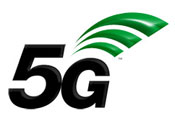 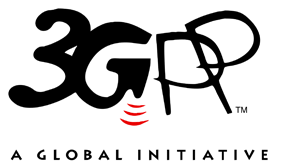 The present document has been developed within the 3rd Generation Partnership Project (3GPP TM) and may be further elaborated for the purposes of 3GPP.
The present document has not been subject to any approval process by the 3GPP Organizational Partners and shall not be implemented.
This Specification is provided for future development work within 3GPP only. The Organizational Partners accept no liability for any use of this Specification.
Specifications and Reports for implementation of the 3GPP TM system should be obtained via the 3GPP Organizational Partners' Publications Offices.The present document has been developed within the 3rd Generation Partnership Project (3GPP TM) and may be further elaborated for the purposes of 3GPP.
The present document has not been subject to any approval process by the 3GPP Organizational Partners and shall not be implemented.
This Specification is provided for future development work within 3GPP only. The Organizational Partners accept no liability for any use of this Specification.
Specifications and Reports for implementation of the 3GPP TM system should be obtained via the 3GPP Organizational Partners' Publications Offices.3GPPPostal address3GPP support office address650 Route des Lucioles - Sophia AntipolisValbonne - FRANCETel.: +33 4 92 94 42 00 Fax: +33 4 93 65 47 16Internethttp://www.3gpp.orgCopyright NotificationNo part may be reproduced except as authorized by written permission.
The copyright and the foregoing restriction extend to reproduction in all media.© 2021, 3GPP Organizational Partners (ARIB, ATIS, CCSA, ETSI, TSDSI, TTA, TTC).All rights reserved.UMTS™ is a Trade Mark of ETSI registered for the benefit of its members3GPP™ is a Trade Mark of ETSI registered for the benefit of its Members and of the 3GPP Organizational Partners
LTE™ is a Trade Mark of ETSI registered for the benefit of its Members and of the 3GPP Organizational PartnersGSM® and the GSM logo are registered and owned by the GSM AssociationChange historyChange historyChange historyChange historyChange historyChange historyChange historyChange historyDateMeetingTDocCRRevCatSubject/CommentNew version2021-06SA#92eSP-210428Presented for approval1.0.02021-06SA#92eEditHelp review and upgrade to change control version17.0.0